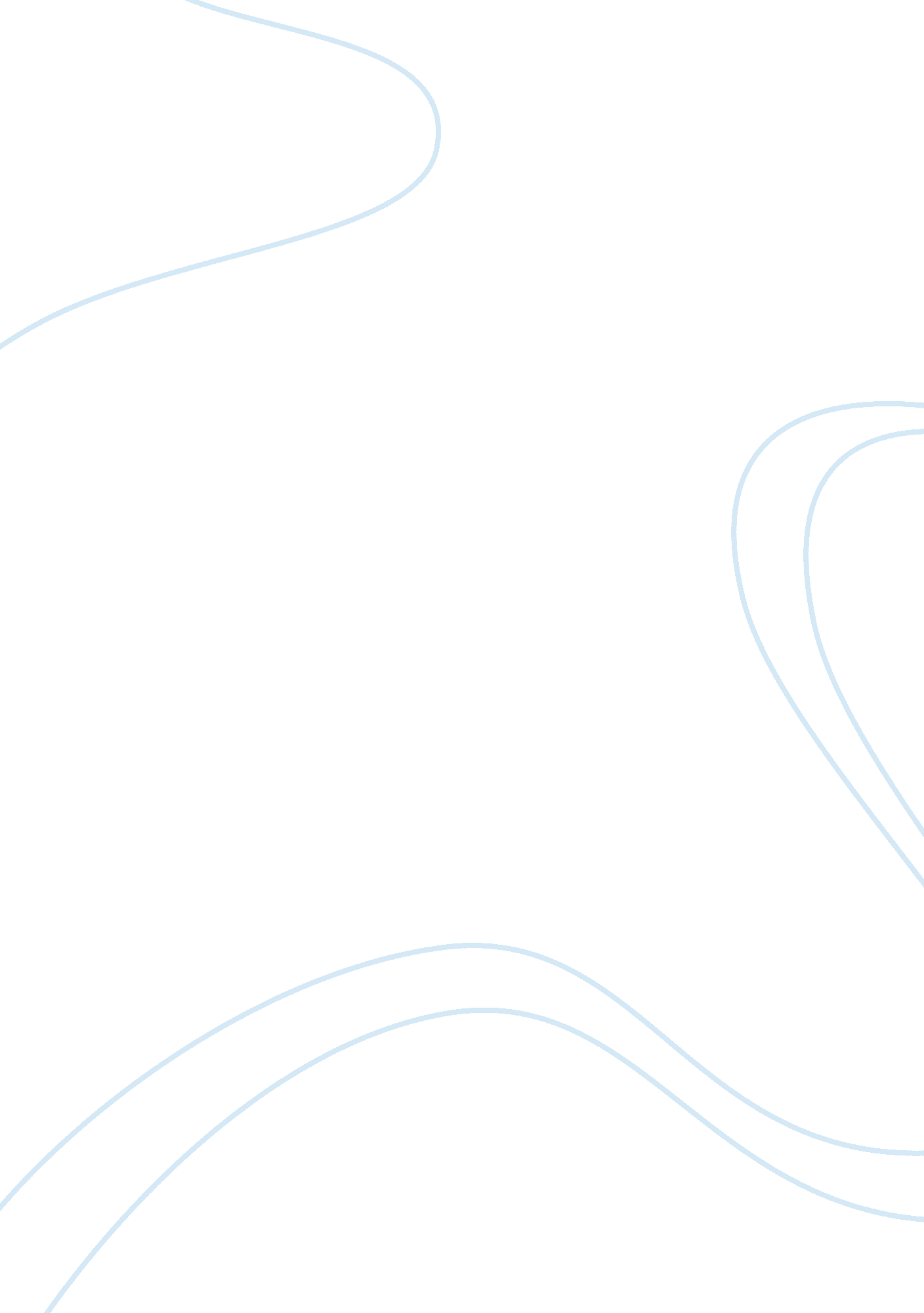 The stands a row of cypress trees. in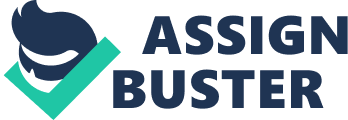 The main gate of the Taj is tall and strong. It is made of red sandstone. Verses from the Holy Quran are inscribed on it. A two-fold stone pathway leads to the main mausoleum. On either side of this pathway stands a row of cypress trees. In the middle, there is a row of fountains. The Taj is surrounded by beautiful gardens on three sides. The Taj Mahal has a large central hall under the dome. There are fake graves of the Emperor Shahjahan and his Queen in the hall. But the real graves are preserved in the underground chambers. The Taj Mahal was built by the Mughal Emperor Shahjahan in the memory of his beloved Queen Mumtaz Mahal. It is a symbol of immortal love. It is so beautiful that it is called “ a poem in marble” or a “ dream in marble”. It is one of the greatest wonders of the world. According to Rabindranath Tagore, the Taj is a beautiful tear on the face of eternity. A tourist from U. S. A. confided to us that he has been to a number of countries but had not come across such a magnificent monument anywhere. The Taj Mahal is a fine example of Mughal architecture. Taj, the shrine of immortal love, touches the heart of every young lover who finds in it an echo of his own love. We took a few snaps of this beautiful monument to serve as a sweet remembrance of this visit. The guide told us that the beauty of the Taj increased manifold if it is seen on a full-moon night. We vowed that when we visit the Taj next, we would come on a full-moon night. After our visit to the Taj was over, the bus took us to other places of tourist interest near Agra. We saw the Agra Fort built by Emperor Akbar. From there, we went to Sikandra, the mausoleum of Akbar. Thereafter, we went to Fatehpur Sikri, which is about 40 kms, from Agra. Fatehpur means the ‘ City of Victory’. It was built by Akbar after his triumph in Gujarat. We also visited the Jama Masjid. It is a massive building of red stone. It was built by Shahjahan for his daughter Jahanara. We also paid a visit to Dayal Bagh, a magnificient monument being built by the followers of the Radhaswami sect. We returned to Delhi by the Taj Express at night. Our visit to Agra was very rewarding. We saw this historical city of Agra about which we had read only in our history books. Seeing believes. We enjoyed this trip very much. It will always remain fresh in our minds. 